Sports Event Proposal For School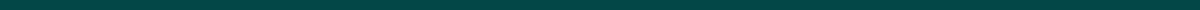 IntroductionWe are excited to present a proposal for organizing a comprehensive sports event at our school. This event aims to foster teamwork, physical fitness, and school spirit among students. By engaging in various sports, students will have the opportunity to showcase their talents, learn the importance of sportsmanship, and build lasting memories.Event OverviewEvent Name: School Sports FiestaDate: [Insert Date]Venue: School Grounds and Sports ComplexParticipants: Students from all grades, teachers, and staffEvents: A variety of sports, including track and field, soccer, basketball, volleyball, badminton, and table tennis.ObjectivesPromote Physical Fitness: Encourage students to maintain an active lifestyle.Foster Teamwork: Teach students the importance of working together to achieve common goals.Enhance Competitive Spirit: Provide a platform for healthy competition.Build School Spirit: Strengthen the sense of community within the school.Discover Talents: Identify and nurture sporting talents among students.Proposed ScheduleDay 1: Opening CeremonyWelcoming remarks by the principalParade of participantsLighting of the sports torchExhibition matchesDay 2-4: Competitive EventsPreliminary rounds for all sportsSemi-finals for team sportsFun activities and games for non-participantsDay 5: Finals and Closing CeremonyFinals for all sportsAward ceremonyClosing remarks by the sports coordinatorFarewell partyBudget EstimationAn estimated budget will cover equipment, refreshments, trophies and medals, event materials, and miscellaneous expenses. A detailed budget will be prepared upon approval of the event proposal.Logistics and PreparationsVenue Preparation: Ensure all sports facilities are in optimal condition.Equipment Check: Procure and check all necessary sports equipment.Registration Process: Open registration for all students wishing to participate.Volunteer Staff: Recruit teachers and senior students to help organize and run the event.Safety Measures: Arrange for medical staff and first aid services throughout the event.ConclusionThe School Sports Fiesta promises to be a memorable event that will not only highlight our students' athletic abilities but also enhance their personal development. By participating in this event, students will learn valuable life lessons in teamwork, perseverance, and sportsmanship. We look forward to your support in making this event a success.Approval and Feedback:We seek your approval to proceed with the detailed planning and organization of the School Sports Fiesta. Your feedback and suggestions are highly welcome to make this event beneficial and enjoyable for everyone involved.